Уважаемые земляки!Администрация Зиминского района открыла счёт для оказания помощи мобилизованным гражданам и их семьям. На счет могут перечислить средства как юридические организации, предприниматели, так и общественные организации и неравнодушные люди.
     Решение принять участие в сборе средств для оказания помощи мобилизованным землякам сугубо добровольное.        Бойцам и их семьям нужна наша поддержка как моральная, так и материальная. Денежные средства будут направлены на приобретение дополнительного снаряжения к общевойсковому обмундированию и помощь семьям.         Просим поддержать наших бойцов и принять участие в сборе денежных средств.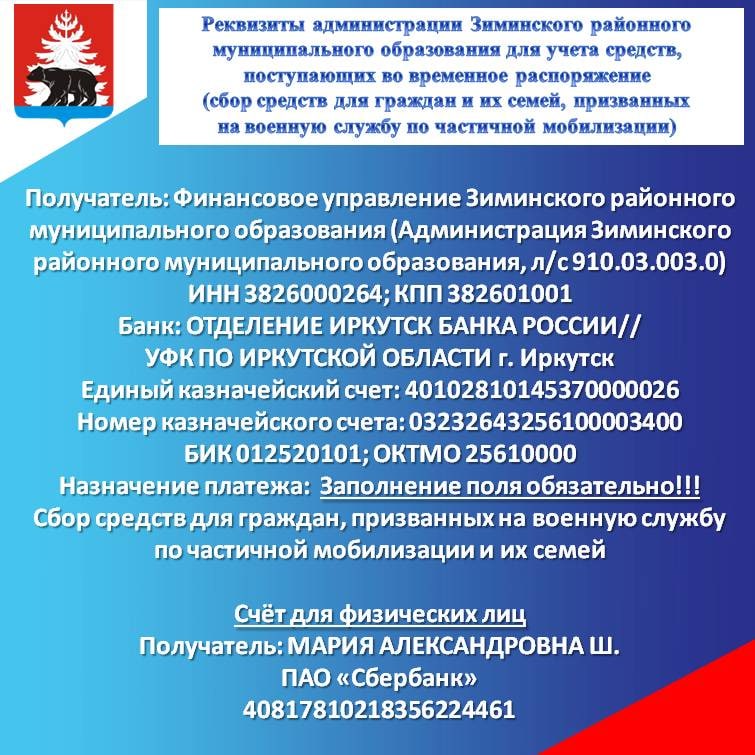 Вопросы по перечислению и использованию средств можно задать в рабочее время специалистам отдела по экономике, труду и охране труда, потребительскому отделу: 8(39554)3-3-37